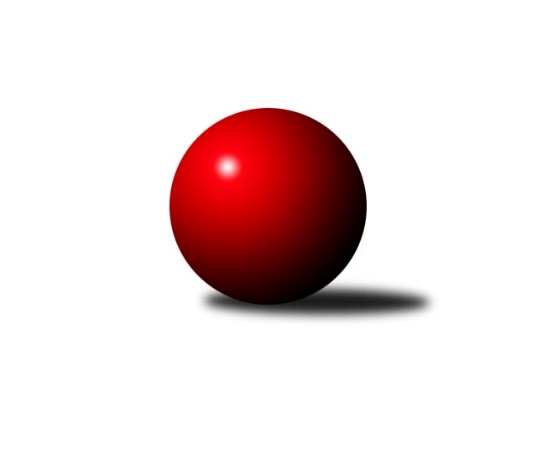 Č.21Ročník 2022/2023	20.5.2024 Přebor Plzeňského kraje 2022/2023Statistika 21. kolaTabulka družstev:		družstvo	záp	výh	rem	proh	skore	sety	průměr	body	plné	dorážka	chyby	1.	TJ Sokol Plzeň V	19	18	0	1	122.0 : 30.0 	(304.5 : 151.5)	2857	36	1942	915	36	2.	TJ Dobřany B	19	14	1	4	101.5 : 50.5 	(267.0 : 189.0)	2732	29	1909	823	39.1	3.	TJ Sokol Kdyně B	18	13	2	3	95.0 : 49.0 	(261.0 : 171.0)	2825	28	1926	899	41.6	4.	SK Škoda VS Plzeň B	19	12	0	7	99.0 : 53.0 	(264.5 : 191.5)	2797	24	1929	868	46	5.	TJ Sokol Újezd sv. Kříže	19	10	1	8	76.5 : 75.5 	(225.0 : 231.0)	2747	21	1913	834	46.5	6.	TJ Slavoj Plzeň B	20	8	2	10	67.0 : 93.0 	(215.0 : 265.0)	2717	18	1896	821	54.7	7.	Holýšov C	18	8	0	10	67.0 : 77.0 	(210.0 : 222.0)	2619	16	1852	767	62.2	8.	TJ Sokol Díly A	19	8	0	11	76.0 : 76.0 	(239.0 : 217.0)	2649	16	1857	792	49.4	9.	SKK Rokycany C	19	8	0	11	62.0 : 90.0 	(214.0 : 242.0)	2730	16	1896	834	64.7	10.	TJ Havlovice B	19	1	2	16	42.0 : 110.0 	(154.5 : 301.5)	2559	4	1801	758	60.6	11.	TJ Sokol Pec pod Čerchovem	19	0	0	19	24.0 : 128.0 	(141.5 : 314.5)	2594	0	1832	762	71.7Tabulka doma:		družstvo	záp	výh	rem	proh	skore	sety	průměr	body	maximum	minimum	1.	TJ Sokol Plzeň V	9	8	0	1	60.0 : 12.0 	(161.0 : 55.0)	3275	16	3356	3170	2.	TJ Dobřany B	10	8	0	2	56.5 : 23.5 	(153.5 : 86.5)	2534	16	2626	2471	3.	TJ Sokol Újezd sv. Kříže	9	7	0	2	45.0 : 27.0 	(113.0 : 103.0)	2549	14	2617	2485	4.	SK Škoda VS Plzeň B	10	7	0	3	55.0 : 25.0 	(150.0 : 90.0)	3095	14	3209	2956	5.	TJ Sokol Kdyně B	9	6	1	2	49.0 : 23.0 	(138.5 : 77.5)	3108	13	3204	3021	6.	Holýšov C	8	6	0	2	43.0 : 21.0 	(116.0 : 76.0)	2504	12	2716	2324	7.	TJ Slavoj Plzeň B	10	5	1	4	41.0 : 39.0 	(123.5 : 116.5)	3028	11	3198	2777	8.	TJ Sokol Díly A	10	5	0	5	49.0 : 31.0 	(148.5 : 91.5)	2550	10	2642	2447	9.	SKK Rokycany C	10	4	0	6	34.0 : 46.0 	(114.0 : 126.0)	3048	8	3235	2881	10.	TJ Havlovice B	10	1	2	7	32.0 : 48.0 	(106.0 : 134.0)	2424	4	2515	2231	11.	TJ Sokol Pec pod Čerchovem	9	0	0	9	15.0 : 57.0 	(70.0 : 146.0)	2226	0	2331	2121Tabulka venku:		družstvo	záp	výh	rem	proh	skore	sety	průměr	body	maximum	minimum	1.	TJ Sokol Plzeň V	10	10	0	0	62.0 : 18.0 	(143.5 : 96.5)	2815	20	3221	2437	2.	TJ Sokol Kdyně B	9	7	1	1	46.0 : 26.0 	(122.5 : 93.5)	2794	15	3296	2345	3.	TJ Dobřany B	9	6	1	2	45.0 : 27.0 	(113.5 : 102.5)	2754	13	3162	2387	4.	SK Škoda VS Plzeň B	9	5	0	4	44.0 : 28.0 	(114.5 : 101.5)	2764	10	3144	2516	5.	SKK Rokycany C	9	4	0	5	28.0 : 44.0 	(100.0 : 116.0)	2695	8	3132	2210	6.	TJ Sokol Újezd sv. Kříže	10	3	1	6	31.5 : 48.5 	(112.0 : 128.0)	2767	7	3204	2373	7.	TJ Slavoj Plzeň B	10	3	1	6	26.0 : 54.0 	(91.5 : 148.5)	2683	7	3094	2305	8.	TJ Sokol Díly A	9	3	0	6	27.0 : 45.0 	(90.5 : 125.5)	2660	6	3113	2358	9.	Holýšov C	10	2	0	8	24.0 : 56.0 	(94.0 : 146.0)	2631	4	2966	2312	10.	TJ Havlovice B	9	0	0	9	10.0 : 62.0 	(48.5 : 167.5)	2574	0	2922	1901	11.	TJ Sokol Pec pod Čerchovem	10	0	0	10	9.0 : 71.0 	(71.5 : 168.5)	2630	0	3091	2295Tabulka podzimní části:		družstvo	záp	výh	rem	proh	skore	sety	průměr	body	doma	venku	1.	TJ Sokol Plzeň V	10	9	0	1	60.0 : 20.0 	(150.5 : 89.5)	2781	18 	4 	0 	1 	5 	0 	0	2.	SK Škoda VS Plzeň B	10	8	0	2	56.0 : 24.0 	(136.5 : 103.5)	2753	16 	4 	0 	0 	4 	0 	2	3.	TJ Sokol Kdyně B	10	7	1	2	54.0 : 26.0 	(154.0 : 86.0)	2803	15 	4 	0 	1 	3 	1 	1	4.	TJ Sokol Újezd sv. Kříže	10	7	0	3	49.0 : 31.0 	(125.5 : 114.5)	2808	14 	5 	0 	1 	2 	0 	2	5.	TJ Dobřany B	10	6	1	3	49.0 : 31.0 	(133.5 : 106.5)	2586	13 	3 	0 	2 	3 	1 	1	6.	TJ Slavoj Plzeň B	10	5	1	4	38.0 : 42.0 	(121.0 : 119.0)	2781	11 	3 	1 	2 	2 	0 	2	7.	SKK Rokycany C	10	4	0	6	31.0 : 49.0 	(108.0 : 132.0)	2752	8 	3 	0 	2 	1 	0 	4	8.	TJ Sokol Díly A	10	3	0	7	35.0 : 45.0 	(113.5 : 126.5)	2702	6 	1 	0 	3 	2 	0 	4	9.	Holýšov C	10	3	0	7	30.0 : 50.0 	(105.5 : 134.5)	2651	6 	2 	0 	2 	1 	0 	5	10.	TJ Havlovice B	10	1	1	8	26.0 : 54.0 	(96.5 : 143.5)	2678	3 	1 	1 	4 	0 	0 	4	11.	TJ Sokol Pec pod Čerchovem	10	0	0	10	12.0 : 68.0 	(75.5 : 164.5)	2400	0 	0 	0 	5 	0 	0 	5Tabulka jarní části:		družstvo	záp	výh	rem	proh	skore	sety	průměr	body	doma	venku	1.	TJ Sokol Plzeň V	9	9	0	0	62.0 : 10.0 	(154.0 : 62.0)	3004	18 	4 	0 	0 	5 	0 	0 	2.	TJ Dobřany B	9	8	0	1	52.5 : 19.5 	(133.5 : 82.5)	2867	16 	5 	0 	0 	3 	0 	1 	3.	TJ Sokol Kdyně B	8	6	1	1	41.0 : 23.0 	(107.0 : 85.0)	2908	13 	2 	1 	1 	4 	0 	0 	4.	Holýšov C	8	5	0	3	37.0 : 27.0 	(104.5 : 87.5)	2551	10 	4 	0 	0 	1 	0 	3 	5.	TJ Sokol Díly A	9	5	0	4	41.0 : 31.0 	(125.5 : 90.5)	2529	10 	4 	0 	2 	1 	0 	2 	6.	SK Škoda VS Plzeň B	9	4	0	5	43.0 : 29.0 	(128.0 : 88.0)	2947	8 	3 	0 	3 	1 	0 	2 	7.	SKK Rokycany C	9	4	0	5	31.0 : 41.0 	(106.0 : 110.0)	2768	8 	1 	0 	4 	3 	0 	1 	8.	TJ Sokol Újezd sv. Kříže	9	3	1	5	27.5 : 44.5 	(99.5 : 116.5)	2676	7 	2 	0 	1 	1 	1 	4 	9.	TJ Slavoj Plzeň B	10	3	1	6	29.0 : 51.0 	(94.0 : 146.0)	2722	7 	2 	0 	2 	1 	1 	4 	10.	TJ Havlovice B	9	0	1	8	16.0 : 56.0 	(58.0 : 158.0)	2436	1 	0 	1 	3 	0 	0 	5 	11.	TJ Sokol Pec pod Čerchovem	9	0	0	9	12.0 : 60.0 	(66.0 : 150.0)	2725	0 	0 	0 	4 	0 	0 	5 Zisk bodů pro družstvo:		jméno hráče	družstvo	body	zápasy	v %	dílčí body	sety	v %	1.	Jiří Vícha 	TJ Sokol Plzeň V 	18	/	18	(100%)	62.5	/	72	(87%)	2.	Ljubica Müllerová 	SK Škoda VS Plzeň B 	16	/	17	(94%)	54.5	/	68	(80%)	3.	Jaroslav Pejsar 	TJ Sokol Plzeň V 	16	/	19	(84%)	57.5	/	76	(76%)	4.	Jiří Dohnal 	TJ Sokol Kdyně B 	14	/	18	(78%)	51.5	/	72	(72%)	5.	Ladislav Filek 	TJ Sokol Plzeň V 	14	/	18	(78%)	47	/	72	(65%)	6.	František Zügler 	SK Škoda VS Plzeň B 	14	/	19	(74%)	45.5	/	76	(60%)	7.	Jakub Solfronk 	TJ Dobřany B 	13.5	/	18	(75%)	48	/	72	(67%)	8.	Josef Šnajdr 	TJ Dobřany B 	13	/	16	(81%)	40.5	/	64	(63%)	9.	Roman Drugda 	TJ Slavoj Plzeň B 	12	/	16	(75%)	42.5	/	64	(66%)	10.	Roman Chlubna 	 Holýšov C 	12	/	17	(71%)	44.5	/	68	(65%)	11.	Jiří Baloun 	TJ Dobřany B 	12	/	18	(67%)	45.5	/	72	(63%)	12.	Jiří Jílek 	TJ Sokol Díly A 	12	/	18	(67%)	45	/	72	(63%)	13.	Ivana Zíková 	SK Škoda VS Plzeň B 	12	/	18	(67%)	41	/	72	(57%)	14.	Václav Praštil 	TJ Sokol Újezd sv. Kříže 	12	/	19	(63%)	42	/	76	(55%)	15.	Josef Fidrant 	TJ Sokol Kdyně B 	11	/	15	(73%)	43.5	/	60	(73%)	16.	Jaroslav Löffelmann 	TJ Sokol Kdyně B 	11	/	16	(69%)	41	/	64	(64%)	17.	Michal Müller 	SK Škoda VS Plzeň B 	11	/	16	(69%)	36.5	/	64	(57%)	18.	Václav Kuželík 	TJ Sokol Kdyně B 	11	/	18	(61%)	44.5	/	72	(62%)	19.	Miroslav Pivoňka 	TJ Sokol Újezd sv. Kříže 	11	/	19	(58%)	45	/	76	(59%)	20.	Petr Šabek 	TJ Sokol Újezd sv. Kříže 	10.5	/	18	(58%)	40.5	/	72	(56%)	21.	Otto Sloup 	TJ Dobřany B 	10	/	16	(63%)	34	/	64	(53%)	22.	Tatiana Maščenko 	 Holýšov C 	10	/	18	(56%)	39	/	72	(54%)	23.	Jaroslav Pittr 	TJ Sokol Díly A 	10	/	18	(56%)	36.5	/	72	(51%)	24.	Jiří Šašek 	TJ Sokol Plzeň V 	9	/	13	(69%)	35.5	/	52	(68%)	25.	Ladislav Moulis 	SKK Rokycany C 	9	/	16	(56%)	39	/	64	(61%)	26.	Tomáš Palka 	TJ Sokol Plzeň V 	9	/	16	(56%)	34.5	/	64	(54%)	27.	Jana Pytlíková 	TJ Sokol Kdyně B 	9	/	17	(53%)	35.5	/	68	(52%)	28.	Oldřich Jankovský 	TJ Sokol Újezd sv. Kříže 	9	/	18	(50%)	39.5	/	72	(55%)	29.	Jiří Pivoňka ml.	TJ Havlovice B 	9	/	18	(50%)	27	/	72	(38%)	30.	Věra Horvátová 	TJ Sokol Újezd sv. Kříže 	9	/	19	(47%)	36	/	76	(47%)	31.	Lukáš Pittr 	TJ Sokol Díly A 	8	/	8	(100%)	24	/	32	(75%)	32.	Milan Laksar 	 Holýšov C 	8	/	9	(89%)	22	/	36	(61%)	33.	Martin Karkoš 	TJ Sokol Plzeň V 	8	/	12	(67%)	28.5	/	48	(59%)	34.	Jana Kotroušová 	TJ Slavoj Plzeň B 	8	/	17	(47%)	35	/	68	(51%)	35.	Bohumil Jirka 	 Holýšov C 	8	/	18	(44%)	38	/	72	(53%)	36.	Václav Hranáč 	TJ Slavoj Plzeň B 	8	/	19	(42%)	38.5	/	76	(51%)	37.	Miroslav Novák 	SKK Rokycany C 	8	/	19	(42%)	33.5	/	76	(44%)	38.	Martin Šubrt 	TJ Havlovice B 	7	/	10	(70%)	25	/	40	(63%)	39.	Karel Uxa 	SK Škoda VS Plzeň B 	7	/	11	(64%)	27	/	44	(61%)	40.	Lukáš Jaroš 	SK Škoda VS Plzeň B 	7	/	12	(58%)	26.5	/	48	(55%)	41.	Kamila Marčíková 	TJ Slavoj Plzeň B 	7	/	13	(54%)	27	/	52	(52%)	42.	Marta Kořanová 	SKK Rokycany C 	7	/	15	(47%)	32.5	/	60	(54%)	43.	Miloslav Kolařík 	SK Škoda VS Plzeň B 	7	/	16	(44%)	28.5	/	64	(45%)	44.	Pavel Andrlík st.	SKK Rokycany C 	7	/	19	(37%)	32.5	/	76	(43%)	45.	Ivan Vladař 	TJ Sokol Plzeň V 	6	/	7	(86%)	18.5	/	28	(66%)	46.	Marek Eisman 	TJ Dobřany B 	6	/	9	(67%)	22.5	/	36	(63%)	47.	Jiří Götz 	TJ Sokol Kdyně B 	6	/	17	(35%)	34	/	68	(50%)	48.	Miroslav Martínek 	 Holýšov C 	5	/	7	(71%)	16.5	/	28	(59%)	49.	Jan Kučera 	TJ Dobřany B 	5	/	8	(63%)	18.5	/	32	(58%)	50.	Jaromír Byrtus 	TJ Sokol Díly A 	5	/	9	(56%)	17	/	36	(47%)	51.	Luboš Špís 	TJ Dobřany B 	5	/	12	(42%)	26.5	/	48	(55%)	52.	Karolína Janková 	TJ Sokol Pec pod Čerchovem 	5	/	15	(33%)	18	/	60	(30%)	53.	Jan Dufek 	TJ Sokol Díly A 	5	/	18	(28%)	26	/	72	(36%)	54.	Pavel Andrlík ml.	SKK Rokycany C 	4	/	4	(100%)	14	/	16	(88%)	55.	Petr Kučera 	TJ Dobřany B 	4	/	7	(57%)	14.5	/	28	(52%)	56.	Filip Housar 	TJ Sokol Pec pod Čerchovem 	4	/	8	(50%)	15.5	/	32	(48%)	57.	Michal Drugda 	TJ Slavoj Plzeň B 	4	/	11	(36%)	21.5	/	44	(49%)	58.	Karel Řezníček 	TJ Sokol Díly A 	4	/	12	(33%)	20.5	/	48	(43%)	59.	Jaroslav Jílek 	TJ Sokol Díly A 	4	/	14	(29%)	23	/	56	(41%)	60.	Jiří Myslík 	 Holýšov C 	4	/	14	(29%)	20	/	56	(36%)	61.	Jiří Pivoňka st.	TJ Havlovice B 	4	/	14	(29%)	14.5	/	56	(26%)	62.	Jan Kapic 	TJ Sokol Pec pod Čerchovem 	4	/	17	(24%)	19	/	68	(28%)	63.	Gabriela Bartoňová 	TJ Havlovice B 	4	/	17	(24%)	18.5	/	68	(27%)	64.	Jan Pešek 	TJ Slavoj Plzeň B 	3	/	3	(100%)	8	/	12	(67%)	65.	Daniel Kočí 	TJ Sokol Díly A 	3	/	4	(75%)	10	/	16	(63%)	66.	Lukáš Jírovec 	TJ Havlovice B 	3	/	5	(60%)	9	/	20	(45%)	67.	Jiří Vavřička 	SKK Rokycany C 	3	/	6	(50%)	16	/	24	(67%)	68.	Ivan Böhm 	TJ Sokol Pec pod Čerchovem 	3	/	9	(33%)	13	/	36	(36%)	69.	Jaromír Kotas 	TJ Slavoj Plzeň B 	3	/	9	(33%)	11	/	36	(31%)	70.	Lenka Psutková 	TJ Sokol Pec pod Čerchovem 	3	/	10	(30%)	15	/	40	(38%)	71.	Miroslav Špoták 	TJ Havlovice B 	3	/	10	(30%)	14.5	/	40	(36%)	72.	Adam Ticháček 	TJ Havlovice B 	3	/	10	(30%)	13	/	40	(33%)	73.	Václav Webr 	SKK Rokycany C 	3	/	11	(27%)	15	/	44	(34%)	74.	Jaromír Duda 	TJ Sokol Díly A 	2	/	2	(100%)	6	/	8	(75%)	75.	Tomáš Havel 	SKK Rokycany C 	2	/	2	(100%)	5	/	8	(63%)	76.	Jiří Tauber 	TJ Sokol Plzeň V 	2	/	3	(67%)	6.5	/	12	(54%)	77.	Jana Dufková st.	TJ Sokol Újezd sv. Kříže 	2	/	3	(67%)	6	/	12	(50%)	78.	Josef Nedoma 	TJ Havlovice B 	2	/	5	(40%)	9.5	/	20	(48%)	79.	Václav Šesták 	TJ Dobřany B 	2	/	6	(33%)	9	/	24	(38%)	80.	Jáchym Kaas 	TJ Slavoj Plzeň B 	2	/	7	(29%)	13	/	28	(46%)	81.	Štěpánka Peštová 	TJ Havlovice B 	2	/	8	(25%)	9	/	32	(28%)	82.	Hana Vosková 	TJ Slavoj Plzeň B 	2	/	8	(25%)	8.5	/	32	(27%)	83.	Pavlína Lampová 	 Holýšov C 	2	/	11	(18%)	16	/	44	(36%)	84.	Jaroslav Čermák 	 Holýšov C 	2	/	11	(18%)	10	/	44	(23%)	85.	Petr Špaček 	TJ Sokol Pec pod Čerchovem 	2	/	12	(17%)	16.5	/	48	(34%)	86.	Pavel Kalous 	TJ Sokol Pec pod Čerchovem 	2	/	15	(13%)	22	/	60	(37%)	87.	David Wohlmuth 	SKK Rokycany C 	1	/	1	(100%)	4	/	4	(100%)	88.	Filip Ticháček 	TJ Havlovice B 	1	/	1	(100%)	3	/	4	(75%)	89.	Jan Mertl 	TJ Dobřany B 	1	/	1	(100%)	3	/	4	(75%)	90.	Kristýna Krumlová 	TJ Sokol Kdyně B 	1	/	1	(100%)	3	/	4	(75%)	91.	Petr Bohuslav 	SKK Rokycany C 	1	/	1	(100%)	2	/	4	(50%)	92.	Karel Ganaj 	TJ Sokol Plzeň V 	1	/	1	(100%)	2	/	4	(50%)	93.	Iveta Kouříková 	TJ Sokol Díly A 	1	/	2	(50%)	5.5	/	8	(69%)	94.	Robert Janek 	TJ Sokol Pec pod Čerchovem 	1	/	2	(50%)	4	/	8	(50%)	95.	Jiří Karlík 	TJ Sokol Plzeň V 	1	/	2	(50%)	3.5	/	8	(44%)	96.	Alena Konopová 	TJ Sokol Újezd sv. Kříže 	1	/	2	(50%)	3	/	8	(38%)	97.	Jan Lommer 	TJ Sokol Kdyně B 	1	/	2	(50%)	3	/	8	(38%)	98.	Tereza Krumlová 	TJ Sokol Kdyně B 	1	/	3	(33%)	5	/	12	(42%)	99.	Alexander Kalas 	TJ Slavoj Plzeň B 	1	/	3	(33%)	3	/	12	(25%)	100.	Jan Pangrác 	TJ Havlovice B 	1	/	9	(11%)	8.5	/	36	(24%)	101.	Jan Ungr 	SKK Rokycany C 	1	/	15	(7%)	13.5	/	60	(23%)	102.	Zdeněk Housar 	TJ Sokol Pec pod Čerchovem 	0	/	1	(0%)	2	/	4	(50%)	103.	Patrik Kolář 	TJ Sokol Plzeň V 	0	/	1	(0%)	2	/	4	(50%)	104.	Pavel Mikulenka 	TJ Sokol Díly A 	0	/	1	(0%)	1.5	/	4	(38%)	105.	Michal Pilař 	SKK Rokycany C 	0	/	1	(0%)	1	/	4	(25%)	106.	Antonín Anderle 	TJ Sokol Díly A 	0	/	1	(0%)	0	/	4	(0%)	107.	Klára Lukschová 	TJ Sokol Újezd sv. Kříže 	0	/	1	(0%)	0	/	4	(0%)	108.	Jaroslava Löffelmannová 	TJ Sokol Kdyně B 	0	/	1	(0%)	0	/	4	(0%)	109.	Karel Jindra 	SK Škoda VS Plzeň B 	0	/	1	(0%)	0	/	4	(0%)	110.	Martin Kuneš 	TJ Sokol Díly A 	0	/	1	(0%)	0	/	4	(0%)	111.	Petr Zíka 	SK Škoda VS Plzeň B 	0	/	1	(0%)	0	/	4	(0%)	112.	Jakub Kovářík 	TJ Slavoj Plzeň B 	0	/	2	(0%)	3	/	8	(38%)	113.	Josef Kriška 	 Holýšov C 	0	/	2	(0%)	3	/	8	(38%)	114.	Lukáš Kiráľ 	SKK Rokycany C 	0	/	2	(0%)	2	/	8	(25%)	115.	Tomáš Kamínek 	TJ Sokol Újezd sv. Kříže 	0	/	2	(0%)	2	/	8	(25%)	116.	Zdeňka Vondrysková 	TJ Sokol Újezd sv. Kříže 	0	/	2	(0%)	2	/	8	(25%)	117.	Matyáš Luhan 	TJ Slavoj Plzeň B 	0	/	2	(0%)	1	/	8	(13%)	118.	Alexander Kondrys 	TJ Sokol Újezd sv. Kříže 	0	/	3	(0%)	3	/	12	(25%)	119.	Jitka Hašková 	TJ Sokol Újezd sv. Kříže 	0	/	3	(0%)	2	/	12	(17%)	120.	Rudolf Březina 	TJ Slavoj Plzeň B 	0	/	3	(0%)	0	/	12	(0%)	121.	Václav Schiebert 	TJ Havlovice B 	0	/	3	(0%)	0	/	12	(0%)	122.	Blanka Kondrysová 	TJ Sokol Újezd sv. Kříže 	0	/	5	(0%)	4	/	20	(20%)	123.	Jaroslava Kapicová 	TJ Sokol Pec pod Čerchovem 	0	/	6	(0%)	2.5	/	24	(10%)	124.	Jiřina Hrušková 	TJ Sokol Pec pod Čerchovem 	0	/	9	(0%)	7	/	36	(19%)	125.	Tereza Housarová 	TJ Sokol Pec pod Čerchovem 	0	/	9	(0%)	6.5	/	36	(18%)Průměry na kuželnách:		kuželna	průměr	plné	dorážka	chyby	výkon na hráče	1.	Sokol Plzeň V, 1-4	3152	2139	1012	47.7	(525.4)	2.	SKK Rokycany, 1-4	3052	2132	920	67.0	(508.8)	3.	TJ Sokol Kdyně, 1-4	3032	2087	945	52.6	(505.4)	4.	SK Škoda VS Plzeň, 1-4	3029	2085	944	54.5	(505.0)	5.	TJ Slavoj Plzeň, 1-4	3019	2084	935	60.2	(503.3)	6.	Sokol Díly, 1-2	2524	1767	757	47.0	(420.7)	7.	TJ Sokol Újezd Sv. Kříže, 1-2	2522	1751	771	41.7	(420.4)	8.	TJ Dobřany, 1-2	2470	1723	747	44.5	(411.8)	9.	Kuželky Holýšov, 1-2	2469	1718	751	48.7	(411.6)	10.	Havlovice, 1-2	2455	1721	733	49.1	(409.2)	11.	Pec Pod Čerchovem, 1-2	2305	1633	671	62.1	(384.2)Nejlepší výkony na kuželnách:Sokol Plzeň V, 1-4TJ Sokol Plzeň V	3356	13. kolo	Jiří Vícha 	TJ Sokol Plzeň V	624	17. koloTJ Sokol Plzeň V	3349	15. kolo	Jiří Vícha 	TJ Sokol Plzeň V	596	5. koloTJ Sokol Plzeň V	3346	17. kolo	Jiří Vícha 	TJ Sokol Plzeň V	594	15. koloTJ Sokol Plzeň V	3306	20. kolo	Jiří Vícha 	TJ Sokol Plzeň V	593	20. koloTJ Sokol Kdyně B	3296	7. kolo	Jaroslav Pejsar 	TJ Sokol Plzeň V	593	2. koloTJ Sokol Plzeň V	3273	5. kolo	Jiří Vícha 	TJ Sokol Plzeň V	587	13. koloTJ Sokol Plzeň V	3242	7. kolo	Jiří Dohnal 	TJ Sokol Kdyně B	586	7. koloTJ Sokol Plzeň V	3240	11. kolo	Jiří Vícha 	TJ Sokol Plzeň V	584	11. koloTJ Sokol Plzeň V	3197	8. kolo	Václav Kuželík 	TJ Sokol Kdyně B	583	7. koloTJ Sokol Plzeň V	3170	2. kolo	Jaroslav Pejsar 	TJ Sokol Plzeň V	577	13. koloSKK Rokycany, 1-4SKK Rokycany C	3235	19. kolo	Pavel Andrlík ml.	SKK Rokycany C	620	12. koloTJ Sokol Plzeň V	3221	21. kolo	Pavel Andrlík ml.	SKK Rokycany C	594	13. koloTJ Sokol Kdyně B	3176	13. kolo	Jiří Vavřička 	SKK Rokycany C	582	19. koloTJ Dobřany B	3161	12. kolo	Marta Kořanová 	SKK Rokycany C	579	19. koloSKK Rokycany C	3154	13. kolo	Ladislav Moulis 	SKK Rokycany C	571	4. koloSK Škoda VS Plzeň B	3144	17. kolo	Jaroslav Pejsar 	TJ Sokol Plzeň V	569	21. koloSKK Rokycany C	3098	21. kolo	Jiří Jílek 	TJ Sokol Díly A	569	2. koloTJ Slavoj Plzeň B	3094	9. kolo	Ladislav Moulis 	SKK Rokycany C	564	2. koloSKK Rokycany C	3088	2. kolo	František Zügler 	SK Škoda VS Plzeň B	564	17. koloSKK Rokycany C	3052	12. kolo	Ladislav Moulis 	SKK Rokycany C	561	17. koloTJ Sokol Kdyně, 1-4TJ Sokol Kdyně B	3204	8. kolo	Roman Drugda 	TJ Slavoj Plzeň B	578	16. koloTJ Sokol Kdyně B	3167	10. kolo	Jana Pytlíková 	TJ Sokol Kdyně B	571	8. koloTJ Sokol Plzeň V	3165	18. kolo	Josef Fidrant 	TJ Sokol Kdyně B	570	10. koloTJ Sokol Kdyně B	3156	18. kolo	Jiří Vícha 	TJ Sokol Plzeň V	566	18. koloTJ Sokol Díly A	3113	3. kolo	Jiří Dohnal 	TJ Sokol Kdyně B	563	8. koloTJ Sokol Kdyně B	3112	16. kolo	Josef Fidrant 	TJ Sokol Kdyně B	562	16. koloTJ Sokol Kdyně B	3105	11. kolo	Ladislav Filek 	TJ Sokol Plzeň V	554	18. koloTJ Sokol Kdyně B	3097	20. kolo	Jiří Šašek 	TJ Sokol Plzeň V	551	18. koloTJ Sokol Kdyně B	3077	3. kolo	Jaroslav Pejsar 	TJ Sokol Plzeň V	548	18. koloTJ Slavoj Plzeň B	3066	16. kolo	Věra Horvátová 	TJ Sokol Újezd sv. Kříže	548	20. koloSK Škoda VS Plzeň, 1-4TJ Sokol Plzeň V	3211	14. kolo	Jaroslav Pejsar 	TJ Sokol Plzeň V	603	14. koloSK Škoda VS Plzeň B	3209	1. kolo	Jakub Solfronk 	TJ Dobřany B	587	16. koloSK Škoda VS Plzeň B	3188	12. kolo	Jiří Vícha 	TJ Sokol Plzeň V	578	14. koloTJ Dobřany B	3162	16. kolo	Jiří Jílek 	TJ Sokol Díly A	574	18. koloSK Škoda VS Plzeň B	3149	14. kolo	Josef Fidrant 	TJ Sokol Kdyně B	570	21. koloTJ Sokol Kdyně B	3120	21. kolo	Ljubica Müllerová 	SK Škoda VS Plzeň B	563	20. koloSK Škoda VS Plzeň B	3107	3. kolo	Ljubica Müllerová 	SK Škoda VS Plzeň B	559	16. koloSK Škoda VS Plzeň B	3101	16. kolo	Lukáš Jaroš 	SK Škoda VS Plzeň B	558	12. koloSK Škoda VS Plzeň B	3075	6. kolo	Ladislav Filek 	TJ Sokol Plzeň V	557	14. koloSK Škoda VS Plzeň B	3063	20. kolo	Ljubica Müllerová 	SK Škoda VS Plzeň B	555	4. koloTJ Slavoj Plzeň, 1-4TJ Sokol Újezd sv. Kříže	3204	18. kolo	Jan Pešek 	TJ Slavoj Plzeň B	589	11. koloTJ Slavoj Plzeň B	3198	15. kolo	Jaroslav Pejsar 	TJ Sokol Plzeň V	586	6. koloTJ Slavoj Plzeň B	3145	11. kolo	Jáchym Kaas 	TJ Slavoj Plzeň B	576	15. koloSKK Rokycany C	3132	20. kolo	Václav Praštil 	TJ Sokol Újezd sv. Kříže	569	18. koloTJ Slavoj Plzeň B	3132	18. kolo	Pavel Andrlík st.	SKK Rokycany C	569	20. koloTJ Slavoj Plzeň B	3119	20. kolo	Václav Hranáč 	TJ Slavoj Plzeň B	566	13. koloTJ Sokol Plzeň V	3111	6. kolo	Jaromír Kotas 	TJ Slavoj Plzeň B	564	18. koloTJ Slavoj Plzeň B	3103	13. kolo	Josef Fidrant 	TJ Sokol Kdyně B	563	5. koloTJ Sokol Pec pod Čerchovem	3091	15. kolo	Jiří Vícha 	TJ Sokol Plzeň V	561	6. koloTJ Slavoj Plzeň B	3072	10. kolo	Marta Kořanová 	SKK Rokycany C	559	20. koloSokol Díly, 1-2TJ Sokol Díly A	2642	19. kolo	Jiří Jílek 	TJ Sokol Díly A	491	19. koloTJ Sokol Kdyně B	2637	15. kolo	Jaroslav Pittr 	TJ Sokol Díly A	479	12. koloTJ Sokol Díly A	2624	15. kolo	Lukáš Pittr 	TJ Sokol Díly A	478	15. koloTJ Sokol Díly A	2599	12. kolo	Miroslav Novák 	SKK Rokycany C	473	14. koloSKK Rokycany C	2598	14. kolo	Lukáš Pittr 	TJ Sokol Díly A	470	17. koloTJ Sokol Díly A	2596	17. kolo	Iveta Kouříková 	TJ Sokol Díly A	469	12. koloTJ Sokol Plzeň V	2578	4. kolo	Marek Eisman 	TJ Dobřany B	469	1. koloSK Škoda VS Plzeň B	2566	7. kolo	Jaroslav Löffelmann 	TJ Sokol Kdyně B	467	15. koloTJ Sokol Díly A	2562	4. kolo	Jiří Vícha 	TJ Sokol Plzeň V	466	4. kolo Holýšov C	2551	19. kolo	Daniel Kočí 	TJ Sokol Díly A	464	19. koloTJ Sokol Újezd Sv. Kříže, 1-2TJ Sokol Plzeň V	2652	19. kolo	Petr Šabek 	TJ Sokol Újezd sv. Kříže	491	11. koloTJ Sokol Újezd sv. Kříže	2617	17. kolo	Václav Praštil 	TJ Sokol Újezd sv. Kříže	479	7. koloTJ Sokol Kdyně B	2617	9. kolo	Jiří Vícha 	TJ Sokol Plzeň V	477	19. koloTJ Sokol Újezd sv. Kříže	2605	11. kolo	Jiří Götz 	TJ Sokol Kdyně B	476	9. koloTJ Sokol Újezd sv. Kříže	2578	7. kolo	Jaroslav Pejsar 	TJ Sokol Plzeň V	465	19. koloTJ Sokol Újezd sv. Kříže	2554	9. kolo	Václav Praštil 	TJ Sokol Újezd sv. Kříže	459	11. koloTJ Sokol Újezd sv. Kříže	2549	15. kolo	Petr Šabek 	TJ Sokol Újezd sv. Kříže	458	9. koloSK Škoda VS Plzeň B	2529	15. kolo	Miroslav Pivoňka 	TJ Sokol Újezd sv. Kříže	457	17. koloTJ Sokol Újezd sv. Kříže	2521	10. kolo	Petr Šabek 	TJ Sokol Újezd sv. Kříže	455	17. koloTJ Sokol Díly A	2516	10. kolo	Jakub Solfronk 	TJ Dobřany B	452	11. koloTJ Dobřany, 1-2TJ Dobřany B	2626	21. kolo	Luboš Špís 	TJ Dobřany B	485	21. koloTJ Dobřany B	2588	13. kolo	Josef Šnajdr 	TJ Dobřany B	464	19. koloTJ Dobřany B	2568	15. kolo	Ljubica Müllerová 	SK Škoda VS Plzeň B	463	5. koloTJ Dobřany B	2543	17. kolo	Lukáš Jírovec 	TJ Havlovice B	462	15. koloTJ Dobřany B	2541	10. kolo	František Zügler 	SK Škoda VS Plzeň B	457	5. koloTJ Sokol Plzeň V	2538	9. kolo	Pavel Andrlík st.	SKK Rokycany C	456	10. koloSK Škoda VS Plzeň B	2516	5. kolo	Jiří Vícha 	TJ Sokol Plzeň V	454	9. koloTJ Dobřany B	2507	19. kolo	Marek Eisman 	TJ Dobřany B	453	5. koloTJ Dobřany B	2504	9. kolo	Josef Šnajdr 	TJ Dobřany B	452	21. koloTJ Dobřany B	2498	4. kolo	Jakub Solfronk 	TJ Dobřany B	451	10. koloKuželky Holýšov, 1-2 Holýšov C	2716	16. kolo	Jiří Vícha 	TJ Sokol Plzeň V	514	3. koloTJ Sokol Kdyně B	2676	12. kolo	Bohumil Jirka 	 Holýšov C	474	16. koloTJ Sokol Plzeň V	2661	3. kolo	Roman Chlubna 	 Holýšov C	471	16. kolo Holýšov C	2569	12. kolo	Josef Fidrant 	TJ Sokol Kdyně B	470	12. kolo Holýšov C	2562	14. kolo	Roman Chlubna 	 Holýšov C	469	3. kolo Holýšov C	2548	18. kolo	Roman Chlubna 	 Holýšov C	468	12. koloSKK Rokycany C	2520	18. kolo	Jana Pytlíková 	TJ Sokol Kdyně B	467	12. kolo Holýšov C	2498	21. kolo	Roman Chlubna 	 Holýšov C	465	1. koloTJ Sokol Újezd sv. Kříže	2490	16. kolo	Ladislav Filek 	TJ Sokol Plzeň V	463	3. koloTJ Dobřany B	2489	6. kolo	Václav Kuželík 	TJ Sokol Kdyně B	459	12. koloHavlovice, 1-2TJ Sokol Plzeň V	2576	1. kolo	Jiří Vícha 	TJ Sokol Plzeň V	490	1. koloTJ Slavoj Plzeň B	2561	12. kolo	Roman Drugda 	TJ Slavoj Plzeň B	464	12. koloSK Škoda VS Plzeň B	2522	9. kolo	Lukáš Jírovec 	TJ Havlovice B	461	14. koloTJ Havlovice B	2515	1. kolo	Kamila Marčíková 	TJ Slavoj Plzeň B	459	12. koloTJ Sokol Kdyně B	2508	19. kolo	Václav Hranáč 	TJ Slavoj Plzeň B	455	12. koloTJ Dobřany B	2508	3. kolo	Václav Praštil 	TJ Sokol Újezd sv. Kříže	445	14. koloSKK Rokycany C	2491	16. kolo	Martin Šubrt 	TJ Havlovice B	445	1. koloTJ Havlovice B	2486	19. kolo	Jakub Solfronk 	TJ Dobřany B	444	3. koloTJ Havlovice B	2482	3. kolo	Ladislav Moulis 	SKK Rokycany C	443	16. koloTJ Sokol Díly A	2480	6. kolo	Jaroslav Pejsar 	TJ Sokol Plzeň V	443	1. koloPec Pod Čerchovem, 1-2SK Škoda VS Plzeň B	2638	10. kolo	Lukáš Jaroš 	SK Škoda VS Plzeň B	476	10. koloTJ Sokol Plzeň V	2437	16. kolo	Jiří Šašek 	TJ Sokol Plzeň V	456	16. koloTJ Dobřany B	2387	18. kolo	František Zügler 	SK Škoda VS Plzeň B	451	10. koloTJ Sokol Újezd sv. Kříže	2373	6. kolo	Jaroslav Pittr 	TJ Sokol Díly A	442	20. koloTJ Sokol Díly A	2370	20. kolo	Jiří Baloun 	TJ Dobřany B	442	18. koloTJ Slavoj Plzeň B	2355	3. kolo	Ljubica Müllerová 	SK Škoda VS Plzeň B	440	10. kolo Holýšov C	2347	13. kolo	Jan Kapic 	TJ Sokol Pec pod Čerchovem	440	2. koloTJ Sokol Kdyně B	2345	2. kolo	Jan Kapic 	TJ Sokol Pec pod Čerchovem	437	3. koloTJ Sokol Pec pod Čerchovem	2331	10. kolo	Michal Müller 	SK Škoda VS Plzeň B	434	10. koloTJ Sokol Pec pod Čerchovem	2309	3. kolo	Ivana Zíková 	SK Škoda VS Plzeň B	431	10. koloČetnost výsledků:	8.0 : 0.0	10x	7.0 : 1.0	21x	6.5 : 1.5	1x	6.0 : 2.0	17x	5.0 : 3.0	8x	4.0 : 4.0	4x	3.0 : 5.0	16x	2.0 : 6.0	15x	1.0 : 7.0	10x	0.0 : 8.0	3x